Проведенные мероприятия с 04.04.2022 г. по 10.04.2022 г.Запланированные мероприятия с 11.04.2022 г. по 17.04.2022 г.№НаименованиеСроки проведенияКраткое описание1.Презентация книги «Хакасская народная медицина» научного сотрудника музея-заповедника «Хуртуях тас»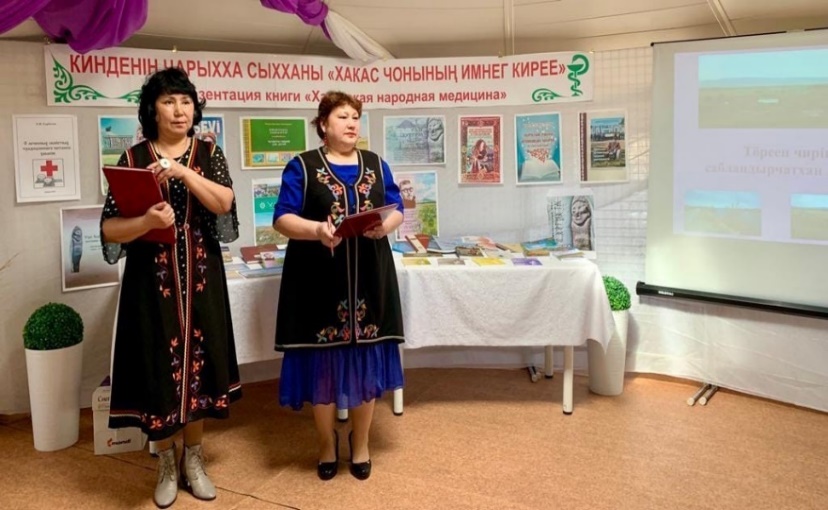 09.04.Презентация книги «Хакасская народная медицина» научного сотрудника музея-заповедника «Хуртуях тас» состоялась 9 апреля при собрании большого количества учёных, коллег музейщиков, специалистов библиотекарей, врачей, друзей и почитателей творчества Л.В. Горбатова. Сотрудниками музея-заповедника была подготовлена выставка книг и публикаций кандидата исторических наук Л.В. Горбатова. Автор книги подробно рассказал о своей работе и благодарит всех, кто способствовал его становлению как учёного.2Презентация сборника по чатхану Заслуженного артиста РФ и Республики Хакасия Евгения Улугбашева, г. Абакан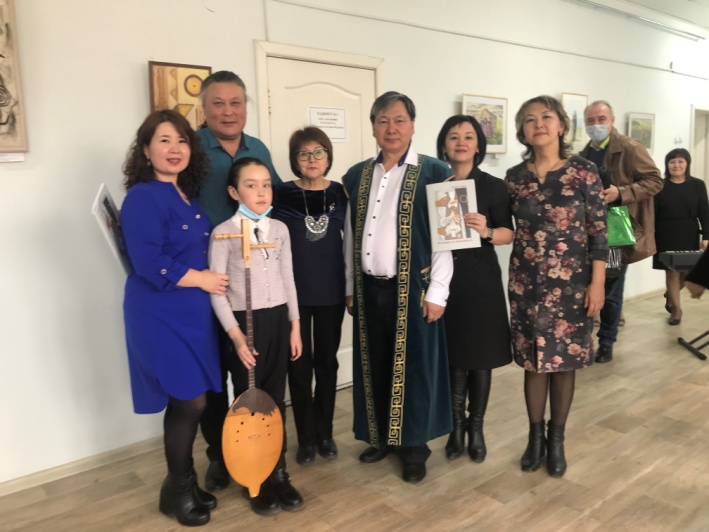 08.04.8 апреля преподаватели Аскизской ДШИ съездили в г.Абакан на презентацию нового сборника по чатхану Заслуженного артиста РФ и Республики Хакасия Евгения Улугбашева. Школам, где есть классы по национальным инструментам, Республиканский методический центр подарил по 5 сборников Е.Улугбашева. В будущем Аскизская детская школа искусств планирует открытие в своей школе класса по чатхану, в целях развития и сохранения национальных инструментов в Аскизском районе.3XIV Всероссийский конкурс музыкантов и художников им.А.А. Кенеля (г. Абакан) (очный)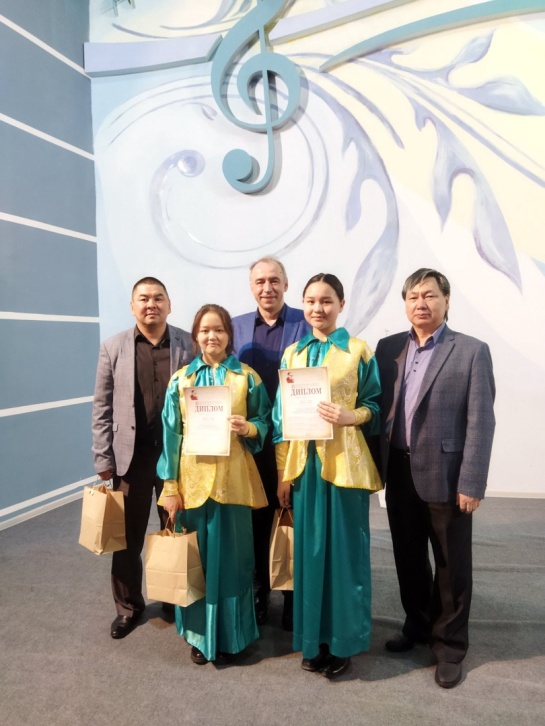 06-08.04.6 и 7 апреля в городе Абакан в концертном зале прошли конкурсные прослушивания XIV Всероссийского конкурса музыкантов им.А.А.Кенеля в номинации национальные инструменты. В конкурсе в номинации «национальные инструменты» приняли участие более 50 учащихся из Республик Алтай, Тыва, г.Красноярска, а также г.Абакана и Аскизского района (Аскизская ДШИ). В жюри работали Заслуженные работники культуры и артисты РФ и Республик Алтай, Хакасии, г.Новосибирска – Улугбашев Е.А., Саланханов Р.В., Кугоевский А.В.Учащиеся Аскизской ДШИ достойно выступили:В младшей возрастной категории (до 10 лет):1.Боргоякова Софья - лауреат III степени (преп.Иптышева Н.Г., концертмейстер Чебодаева Л.И.)2.Ахпашев Александр –лауреат III степени (преп.Канзычаков Л.Н.)3.Чебодаева Дарья –дипломант (преп.Токмашева Т.А., конц.Торточакова Е.Г.)В средней возрастной категории (11-12 лет):4. Толмашова Сабира –дипломант (преп.Токмашева Т.А., конц. Чебодаева Л.И.)В старшей возрастной категории (13-16 лет):(преп.Токмашева Т.А., конц. Фокина Ж.Ю.)5.Мамышева Сабира лауреат II степени6.Чебодаева Арина - лауреат III степени 4Государственная стипендия Министерства культуры РХ 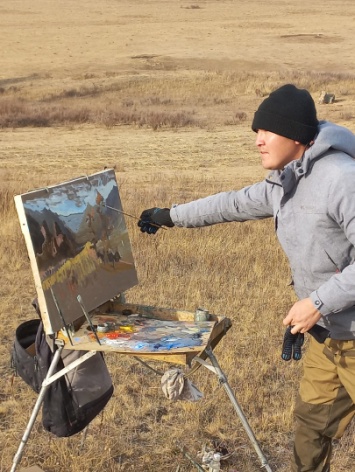 Молодой художник и преподаватель Аскизской ДШИ Саражаков Денис Вячеславович получил государственную стипендию Министерства культуры Республики Хакасия. Государственную стипендию могут получить талантливые молодые художники до 35 лет, отличившиеся своим мастерством, творчеством и участием в многочисленных персональных выставках, пленэрах. Дениса Вячеславовича – на получение стипендии выдвинуло Абаканское отделение Союза Художников РФ.5Информационный час «Неизвестная археология»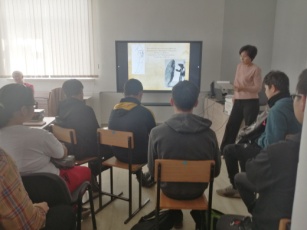 06.04.В Центральной районной библиотеке пошел час информации для учащихся ПУ-18 с темой «Неизвестная археология». В Республике Хакасия 2022 год объявлен – Годом археологии. Студентам рассказали, с чем связано это событие, а также получили ответы на вопросы: что такое археология и для чего она нужна? Как работают археологи? и на другие вопросы, связанные с археологией. Познакомили с нашими хакасскими учеными Л.Р. Кызласовым и Я.И. Сунчугашевым с их трудами, некоторыми книгами, имеющиеся в фонде библиотеки: Л.Р. Кызласов «Древнейшая Хакасия», «Очерки по истории Сибири и Центральной Азии», «Городская цивилизация Средней и Северной Азии» с автографом самого автора. Книги Я.И. Сунчугашева «Памятники горного дела и металлургии древней Хакасии», «Древнейшие рудники и памятники ранней металлургии в Хакасско–Минусинской котловине» и с другими изданиями.https://vk.com/libaskiz?w=wall592560351_420%2Fallhttps://libaskiz.rh.muzkult.ru/news/78533038Присутствовало: 42 человека6«Творческий поединок», среди культурно-досуговых учреждений Аскизского района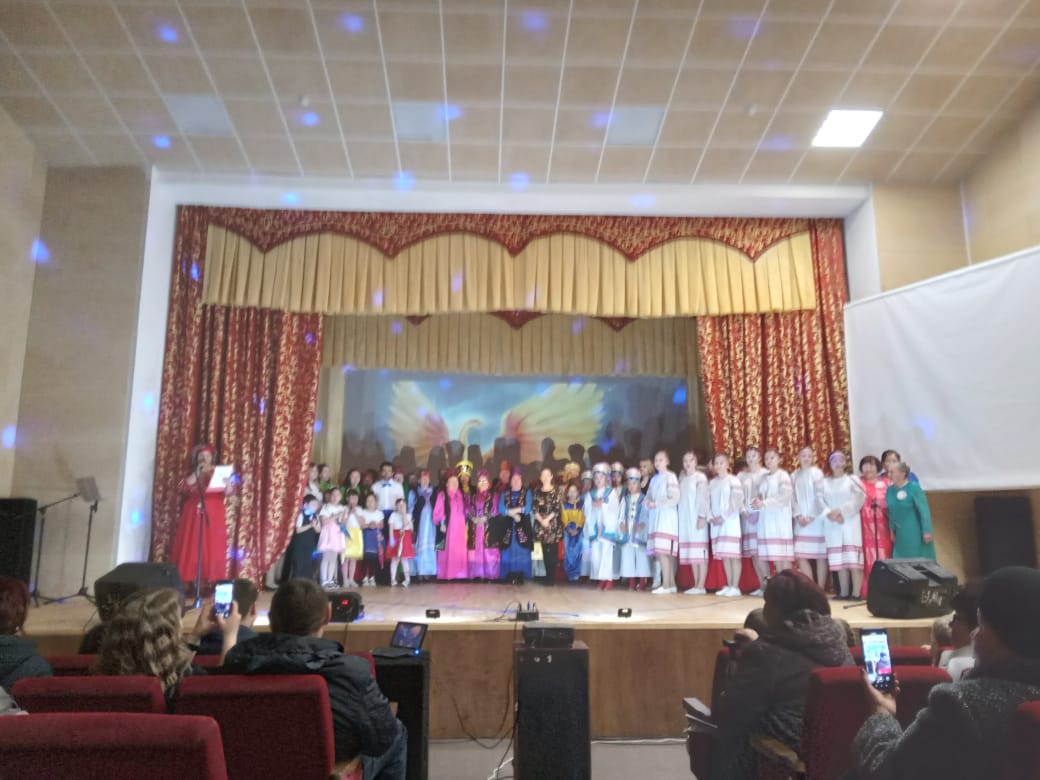 10.04В Усть-Камыштинском СДК прошел очередной этап «Творческих поединков», среди культурно-досуговых учреждений Аскизского района, итоговые места распределены следующим образом:1 место- Центр досуга пос. Аскиз2 место – Центр досуга администрации Аскизского сельсовета3 место – Усть-Камыштинский СДК.№Наименование мероприятияСроки проведенияОтветственный1Акция «Чистая территория» посвященная Всероссийскому Дню заботы о памятниках истории и культуры на территории музея -заповедника «Хуртуях тас»15.04.2022МАУК МЗ «Хуртуях тас»2III интеллектуальная викторина «Своя игра» среди работников Администрации Аскизского района, посвященная Дню местного самоуправления.15.04.2022 г. в 14:00 в большом зале администрации Аскизского районаМБУК «Аскизский краеведческий музей им. Н.Ф. Катанова»